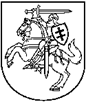 LIETUVOS RESPUBLIKOS APLINKOS MINISTRASĮSAKYMASDĖL LIETUVOS RESPUBLIKOS APLINKOS MINISTRO 2016 M. KOVO 23 D. ĮSAKYMO NR. D1-209 „DĖL 2014–2020 METŲ EUROPOS SĄJUNGOS FONDŲ INVESTICIJŲ VEIKSMŲ PROGRAMOS 5 prioriteto „Aplinkosauga, gamtos išteklių darnus naudojimas ir prisitaikymas prie klimato kaitos“ 05.5.1-APVA-R-019 priemonės „KRAŠTOVAIZDŽIO APSAUGA“ PROJEKTŲ FINANSAVIMO SĄLYGŲ APRAŠO PATVIRTINIMO“ PAKEITIMO2020 m. birželio 10 d. Nr. D1-347VilniusP a k e i č i u 2014–2020 metų Europos Sąjungos fondų investicijų veiksmų programos 5 prioriteto „Aplinkosauga, gamtos išteklių darnus naudojimas ir prisitaikymas prie klimato kaitos“ 05.5.1-APVA-R-019 priemonės „Kraštovaizdžio apsauga“ projektų finansavimo sąlygų aprašą, patvirtintą Lietuvos Respublikos aplinkos ministro 2016 m. kovo 23 d. įsakymu Nr. D1-209 „Dėl 2014–2020 metų Europos Sąjungos fondų investicijų veiksmų programos 5 prioriteto „Aplinkosauga, gamtos išteklių darnus naudojimas ir prisitaikymas prie klimato kaitos“ 05.5.1-APVA-R-019 priemonės „Kraštovaizdžio apsauga“ projektų finansavimo sąlygų aprašo patvirtinimo“:1.	Pakeičiu 12 punktą ir jį išdėstau taip:„12. Pagal šio Aprašo remiamas veiklas iki 2016 m. lapkričio 1 d. sudaromas regionų projektų sąrašas. Nauji regiono projektai į regiono projektų sąrašą gali būti įrašomi iki Regionų projektų atrankos tvarkos apraše nustatyto termino. Regionų projektų sąrašai gali būti keičiami vadovaujantis Regionų projektų atrankos tvarkos aprašu iki 2023 m. rugsėjo 1 d.“.2.	Pakeičiu 22 punktą ir jį išdėstau taip:„22. Teikiamų pagal šį Aprašą projektų, įrašytų į regiono projektų sąrašą, sudarytą iki 2016 m. lapkričio 1 d., veiklų įgyvendinimo trukmė negali būti vėlesnė nei 2018 m. gruodžio 31 d. Teikiamų pagal šį Aprašą projektų, įrašytų į regiono projektų sąrašą iki Regionų projektų atrankos tvarkos apraše nustatyto termino, veiklų įgyvendinimo trukmė negali būti ilgesnė kaip 36 mėnesiai nuo projekto sutarties pasirašymo dienos, bet ne vėliau kaip iki 2023 m. rugsėjo 1 d.“. 3.	Pakeičiu 24 punktą ir jį išdėstau taip:„24. Viena savivaldybė gali pateikti vieną projektą, įrašomą į regiono projektų sąrašą, iki 2016 m. lapkričio 1 d. ir (arba) vieną projektą, įrašomą į regiono projektų sąrašą iki 2018 m. rugsėjo 30 d. Nepanaudojus viso ES fondo lėšų limito, savivaldybė papildomai gali pateikti vieną projektą, įrašomą į regiono projektų sąrašą, iki Regionų projektų atrankos tvarkos apraše nustatyto termino.“ 4.	Pakeičiu 66 punktą ir jį išdėstau taip:„66. Paraiškų pateikimo paskutinė data nustatoma regionų projektų sąraše, bet ne vėlesnė kaip 2020 m. rugsėjo 1 d. Regionų projektų sąrašas skelbiamas ES struktūrinių fondų interneto svetainėje www.esinvesticijos.lt Pareiškėjui praleidus regionų projektų sąraše nustatytą paraiškos pateikimo terminą, sprendimą dėl paraiškos priėmimo, atsižvelgdama į termino praleidimo priežastis, priima įgyvendinančioji institucija. Šį sprendimą įgyvendinančioji institucija suderina su Ministerija.“Aplinkos ministras	   Kęstutis MažeikaSUDERINTASUDERINTALietuvos Respublikos aplinkos ministerijos Aplinkos projektų valdymo agentūros 2020-04-30 raštu Nr. (29-2-15)-APVA-525Lietuvos Respublikos vidaus reikalų ministerijos 2020-06-01 raštu Nr. 1D-2745